СОБРАНИЕ ПРЕДСТАВИТЕЛЕЙ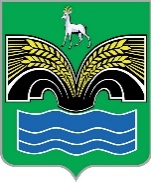 СЕЛЬСКОГО ПОСЕЛЕНИЯ БОЛЬШАЯ КАМЕНКАМУНИЦИПАЛЬНОГО РАЙОНА КРАСНОЯРСКИЙСАМАРСКОЙ ОБЛАСТИЧЕТВЕРТОГО СОЗЫВАРЕШЕНИЕот 25 декабря 2023 года № 54Об утверждении структуры администрации сельского поселения Большая Каменка муниципального района Красноярский Самарской областиРассмотрев представленный Главой сельского поселения Большая Каменка муниципального района Красноярский Самарской области проект структуры администрации сельского поселения Большая Каменка муниципального района Красноярский Самарской области, руководствуясь частью 8 статьи 37 Федерального закона от 06.10.2003 № 131-ФЗ «Об общих принципах организации местного самоуправления в Российской Федерации», подпунктом 9 пункта 2 статьи 35 Устава сельского поселения Большая Каменка муниципального района Красноярский Самарской области, Собрание представителей сельского поселения Большая Каменка муниципального района Красноярский Самарской области РЕШИЛО:1. Утвердить прилагаемую структуру администрации сельского поселения Большая Каменка муниципального района Красноярский Самарской области.2. Признать утратившим силу решение Собрания представителей сельского поселения Большая Каменка муниципального района Красноярский Самарской области от 25.01.2018 № 4 «О структуре администрации сельского поселения Большая Каменка муниципального района Красноярский Самарской области».3. Опубликовать настоящее решение в газете «Красноярский вестник» и разместить на официальном сайте Администрации муниципального района Красноярский Самарской области в разделе Поселения /Сельское поселение Большая Каменка /.4. Настоящее решение вступает в силу со дня его официального опубликования.УТВЕРЖДЕНАрешением Собрания представителейсельского поселения Большая Каменкамуниципального района КрасноярскийСамарской областиот 25 декабря 2023 года № 54Структураадминистрации сельского поселения Большая Каменкамуниципального района Красноярский Самарской областиПредседатель Собрания представителей сельского поселения Большая Каменка муниципального района Красноярский Самарской области ____________________ И.В. СвяткинГлава сельского поселения Большая Каменка муниципального районаКрасноярский Самарской области________________ О.А. Якушев